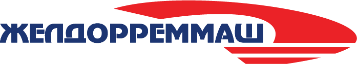 Пресс-релиз30 октября 2023г.       Почти 10 тысяч школьников и студентов посетило площадки АО «Желдорреммаш» в 2023 году в рамках проекта «Неделя без турникетов»        В филиалах АО «Желдорреммаш» завершилась очередная масштабная корпоративная «Неделя без турникетов» сезона 2023. Ее участниками стали студенты и школьники регионов присутствия предприятий компании – почти 10 тысяч молодых людей в возрасте до 20 лет, нацеленных в ближайшем будущем на выбор своего профессионального пути. Это лучший показатель посещаемости профориентационной акции за 7 лет участия Общества в проекте.      На большинстве предприятий, ввиду заинтересованности образовательных учреждений в участии в корпоративной «Неделе», сроки проведения мероприятия были расширены вплоть до месяца. В итоге, площадки компании в апреле и октябре посетили максимальное количество желающих. В годовом выражении их число составило почти 10 тысяч подростков.      Кроме традиционных экскурсий по основному производству и заводским музеям, участия в мастер-классах и фотосессиях этот сезон был отмечен и эксклюзивными экскурсионными новинками. Так, на Челябинском ЭРЗ для школьников разработали карту-маршрут с акцентом на заводские достопримечательности и границами железных дорог, чьи локомотивы ремонтирует предприятие. На Ярославском ЭРЗ познакомили с тонкостями особо востребованных заводских профессий. Например, на участке ремонта тормозов продемонстрировали поэтапное восстановление тормозной системы локомотива. На Уссурийском ЛРЗ ребята попробовали себя в роли машиниста локомотива за специально изготовленным макетом пульта управления тепловозом. Для этих целей его разработал и собрал слесарь-электрик и по совместительству рационализатор завода Константин Притула. На Астраханском ТРЗ будущих специалистов-электриков не только ознакомили с особенностями электрической части маневровых тепловозов, но и проинструктировали по вопросам предстоящих переводных экзаменов.     Ростовский ЭРЗ в дополнение к основной профориентационной акции традиционно представил вариант онлайн-экскурсий: ученики школ удаленных районов Ростовской области смогли познакомиться с предприятием, не выезжая за пределы своего населенного пункта посредством специальной интернет-платформы. Кроме того, завод провел в своих социальных сетях викторину для юных ростовчан – участников мероприятия с призами и подарками от компании.     По итогам корпоративной «Недели без турникетов» сезона 2023 тысячи довольных, воодушевленных детей, их педагоги и родители обязательно запомнят увлекательное путешествие в современный мир российской тяжелой промышленности. Всероссийская акция «Неделя без турникетов» направлена на профориентационное информирование о деятельности ведущих компаний России, популяризацию профессий и специальностей, востребованных в промышленном секторе экономики, знакомство школьников, студентов и их родителей с работой региональных предприятий. Проводится ежегодно по всей стране в апреле и октябре при содействии Союза машиностроителей России.Справка:  АО «Желдорреммаш»  — российская компания, осуществляющая ремонт тягового подвижного состава. Представляет собой сеть локомотиворемонтных заводов, на базе которых проводятся все виды средних и тяжелых ремонтов локомотивов, производство комплектующих, выпуск новых тепловозов.       Основным заказчиком выступает ОАО «РЖД».  АО «Желдорреммаш» ежегодно производит ремонт более 2,5 тысяч секций локомотивов. Осуществляя качественное обслуживание тягового подвижного состава на протяжении всего жизненного цикла, компания гарантирует безопасность пассажиров, сохранность грузов и бесперебойность железнодорожного сообщения.       Имеет 9 производственных площадок по всей территории страны.